Bollington St. John’s Church of EnglandPrimary School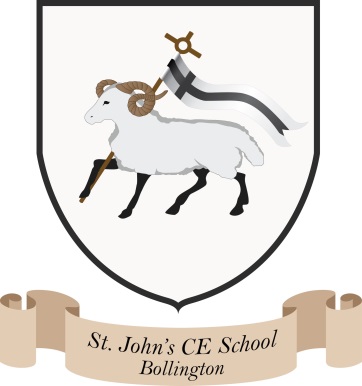 Where talent growsCelebrating commitment to equality:EQUALITY OBJECTIVES: 2023-2026Aims The objectives chosen by Bollington St John’s Primary School will support our three main equality aims by:Promoting equality of opportunity for members of identified groupsEliminating unlawful discrimination, harassment and victimisationFostering good relations between the different groups of pupilsHow we chose our Equality Objectives Our equality objective setting process has involved gathering evidence as follows:Performance data, data on ethnicity, religion or belief, socio-economic background, gender and gender identity, disability, sexual orientation and ageSeeking the views of stakeholders via pupil voice questionnaires, parent/carer questionnairesObjectives To ensure there is no significant gender gap between boys and girls attainmentTo improve attendance for those pupils with a high level of absence across the academic year by supporting the children and their familiesTo improve the attainment of pupils in receipt of free school meals (FSM)To improve the attainment of pupils with SENTo ensure the curriculum plan for all year groups includes learning opportunities to enhance pupils understanding of diversity in its widest contextGoverning Body The Governing Board will review this policy annually. Date: November 2023